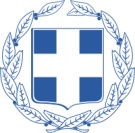 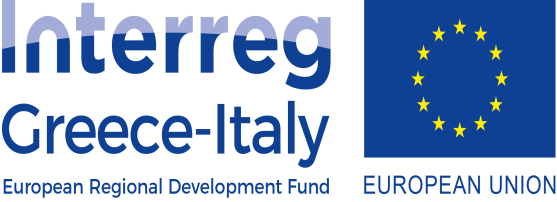 ΕΛΛΗΝΙΚΗ ΔΗΜΟΚΡΑΤΙΑ ΕΠΙΜΕΛΗΤΗΡΙΟ ΑΡΤΑΣ 	ΠΑΡΑΡΤΗΜΑ ΙΙΙΑΠΟΔΕΙΞΗ ΤΕΧΝΙΚΗΣ ΙΚΑΝΟΤΗΤΑΣ Ο υπογράφων (Ονοματεπώνυμο, Ιδιότητα)(Υπογραφή)(Σφραγίδα εταιρείας/φυσικού προσώπου) Ν.Π.Δ.Δ. Δ/νση: Κ.Αιτωλού& Ν. ΠριοβόλουΤ.Κ.: 47132 ΆρταΤηλέφωνο: 2681028728Fax: 2681078654email: epimelitirio@e-artas.gr Website: www.e-artas.grΣΤΟΙΧΕΙΑ ΠΡΟΣΦΕΡΟΝΤΟΣΗμερομηνία:Επωνυμία: Διεύθυνση:Τηλ., FAX, Email:ΠΡΟΣΕΠΙΜΕΛΗΤΗΡΙΟ ΑΡΤΑΣΚ. ΑΙΤΩΛΟΥ & Ν. ΠΡΙΟΒΟΛΟΥ ΤΚ 47132, ΑΡΤΑ Α/ΑΣύντομη περιγραφή αντικειμένου του έργουΠοσά (χωρίς ΦΠΑ)ΗμερομηνίεςΠαραλήπτες